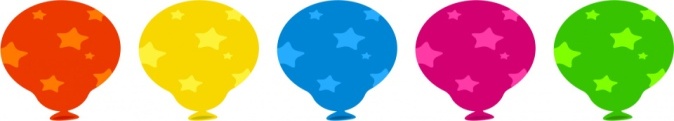 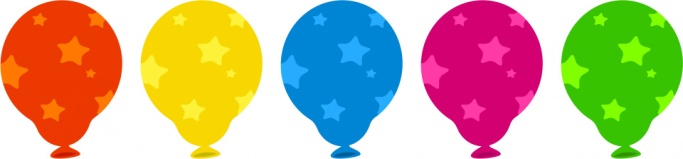 Balloon Lagoon                Order FormPlease return completed form and payment to Mrs. Bezzeg at PHS room 200 or by email: bezzegj@perry-lake.orgAll orders need to be submitted 24 hours in advance to make sure students are able to fill.  Thank you!!  Please note, balloons are not permitted on the school bus.Bouquet Descriptions     Mylar Choice          Latex Colors      Quantity                      Price              Total     Mylar Choice          Latex Colors      Quantity                      Price              Total     Mylar Choice          Latex Colors      Quantity                      Price              Total     Mylar Choice          Latex Colors      Quantity                      Price              Total     Mylar Choice          Latex Colors      Quantity                      Price              Total     Mylar Choice          Latex Colors      Quantity                      Price              TotalThe Pirate 1 Mylar & 3 Latex Balloons with weight  Mylar #  _______X$8.00Deluxe Pirate2 Mylar & 4 Latex Balloons with weight   Mylar #  _______Mylar #  _______X$12.00Grand Pirate3 Mylar & 5 Latex Balloons with weight   Mylar #  _______Mylar #  _______Mylar #  _______X$16.00Would you like to include a card?(Please circle)Yes        NoPersonalized Message: (please print)FREEORDER TOTALPlease pay this amount:Cash or checks payable to Perry High SchoolCustom Bouquet CreationSelectionsQuantityPriceTotalMylar Balloon                                                  Mylar #  _______ Mylar #  _______Mylar #  _______$4.00XOversized Mylar Balloons                              Mylar #  _______ Mylar #  _______Mylar #  _______$6.00XLatex Balloon                                                   Color(s) __________                __________               __________$1.00XWeight                                                              1 per bouquet$1.00XCard                                                                       Personalized Message:.50  XORDER TOTAL                                                                                                  Please pay this amount:Cash or check payable to Perry High SchoolORDER TOTAL                                                                                                  Please pay this amount:Cash or check payable to Perry High SchoolORDER TOTAL                                                                                                  Please pay this amount:Cash or check payable to Perry High SchoolORDER TOTAL                                                                                                  Please pay this amount:Cash or check payable to Perry High SchoolORDER TOTAL                                                                                                  Please pay this amount:Cash or check payable to Perry High SchoolDate to be Delivered:*Balloons subject to change if we run out of a certain kindDeliver to: __________________________Grade Level: ________________________From: _______________________________Grade Level: ________________________*Make sure to write full names (no nickname) to ensure correct delivery!